“An Afternoon of Fashion” Presentation RubricPresentation Title: ___________________________________________________Name: ___________________________________________ Teacher: _____________________________Date of Presentation: _______________________ Title of Work: ___________________________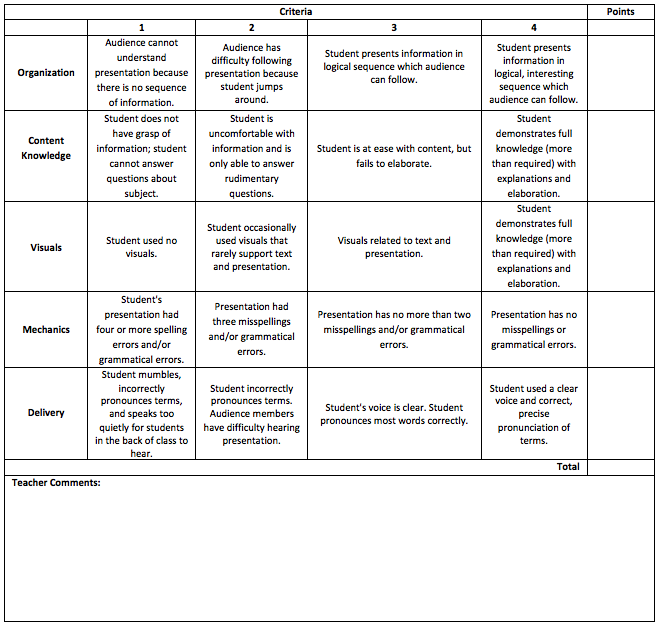 